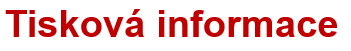 Kia Motors, Hyundai Motor a LG Chem spouštějí celosvětovou soutěž o investice do start-upů zaměřených na elektromobily a baterie Celosvětová soutěž „EV & Battery Challenge“ (dále jen EVBC) má za cíl identifikovat až 10 start-upů zaměřených na elektromobily a baterie, které touto cestou mohou získat investice a podporu ve formě spolupráce Vybrané start-upy dostanou příležitost úzce spolupracovat s firmami Kia, Hyundai a LG Chem na klíčových technologiích s větší přidanou hodnotou pro zákazníkySoutěž stavějící na klání 2019 Battery Challenge firmy LG Chem kofinancují společnosti Kia a HyundaiPraha, 23. června 2020 - Na pozadí rostoucí poptávky po elektromobilech se firmy Kia Motors Corporation, Hyundai Motor Company a LG Chem rozhodly společně financovat celosvětovou soutěž „EV & Battery Challenge“ (dále jen „EVBC“) s cílem identifikovat až 10 start-upů zaměřených na elektromobily a baterie, které budou mít možnost získat investice a podporu ve formě spolupráce. Soutěž bude spravovat a koordinovat mezinárodní organizace New Energy Nexus zaměřená na podporu start-upů.Jelikož se automobilový průmysl stále intenzivněji soustředí na vývoj ekologičtějších vozidel, zejména pak elektromobilů, čelíme historicky rekordní poptávce po maximálně výkonných a efektivních bateriích. Značky Kia a Hyundai si vydobyly důležité postavení na globálním trhu prostřednictvím uceleného portfolia vlastních elektromobilů. Společnost Hyundai Motor Group plánuje do roku 2025 uvést na trh celkem 44 ekologických modelů, z toho 23 elektromobilů.Vybrané start-upy získají příležitost úzce spolupracovat s firmami Kia, Hyundai a LG Chem na vývoji ověřovacích projektů s využitím technického know-how, zdrojů a laboratoří uvedených sponzorů. Celosvětová soutěž je pro start-upy příležitostí předvést vlastní pokrokové technologie a jedinečné obchodní modely. Trojice sponzorů by ráda prostřednictvím EVBC identifikovala a zajistila klíčové technologické schopnosti, které zákazníkům přinesou vyšší přidanou hodnotu. K účasti ve zmiňované soutěži jsou zvány především ty start-upy, které disponují pracovními prototypy a vyvíjejí technologie se zaměřením na nabíjení elektromobilů a správu vozových parků, výkonovou elektroniku a komponenty, služby personalizace a systémy energetického managementu baterií, bateriové systémy nebo materiály, recyklaci a výrobu baterií. Přihlášky lze podávat prostřednictvím stránek www.evbatterychallenge.com od 22. června do 28. srpna 2020. Uchazeči, kteří úspěšně projdou prvním kolem hodnocení komerční proveditelnosti a technologií, budou moci v říjnu absolvovat virtuální pohovory. Finalisté se poté v listopadu zúčastní dvoudenního workshopu v prostorách Hyundai CRADLE Silicon Valley, americkém centru přirozených inovací skupiny HMG. Právě tam budou Kia, Hyundai a LG Chem ověřovat inovativní technologie uchazečů. „Rozšiřujeme naši spolupráci se start-upy, které disponují slibnými a pokrokovými nápady. Těšíme se na budoucí spolupráci s různými start-upy, zaměřenou na inovace příští generace baterií pro celosvětový trh s elektromobily, a to prostřednictvím společného programu s firmou LG Chem, která se chlubí bateriovými technologiemi světové třídy,“ uvedl Joungčo Či, prezident a ředitel pro inovace ze skupiny Hyundai Motor Group.„LG Chem nepolevuje ve svém úsilí stát na špici vývoje bateriových technologií na základě přirozených inovací,“ uvedl Mjung-Hwan Kim, ředitel pro výrobu a zásobování a šéf centra výzkumu baterií v rámci Energy Solution Company firmy LG Chem. „Ve spolupráci s firmami Kia a Hyundai budeme podporovat potenciální start-upy a rozšiřovat naše schopnosti v odvětví elektromobilů.“„LG Chem Kia a Hundai stojí na čele vývoje zaměřeného na lepší baterie a lepší systémy mobility. Jejich společná snaha podpořit rychlejší rozvoj start-upů prostřednictvím soutěže EVBC je důkazem záměru dlouhodobé spolupráce. Jsme hrdí na to, že pracujeme s tak progresivně smýšlejícími firmami, které umožňují rychlejší přechod na čistší energie,“ uvádí Danny Kennedy, ředitel pro energie z organizace New Energy Nexus.LG Chem vloni organizovala soutěž „The Battery Challenge“ s cílem odhalovat pokrokové technologie na poli baterií; v letošním roce se spojila se značkami Kia a Hyundai v zájmu dalších synergií napříč odvětvím elektromobilů. Více informací:Kateřina VAŇKOVÁ JOUGLÍČKOVÁPR ManagerKIA MOTORS CZECH s.r.o.Jihlavská  1558/21140 00 Praha 4 - MichleTel.:+420 267 188 434Mobil:+420 731 386 406
E-Mail: k.vankova.jouglickova@kia.czPress portal: www.kia-express.cz# # #KIA MOTORS CZECH - je výhradním dovozcem nových automobilů značky KIA do České republiky, ve které působí od roku 1993. Za dobu své existence prodala na českém trhu přes 125 000 osobních automobilů. KIA aktuálně prodává 10 modelů, 12 modelových variant, z čehož 6 produktů nabízí s alternativním pohonem (EV, HEV, PHEV, MHEV). KIA má v Česku 57 autorizovaných prodejních a servisních míst a zaujímá 6. místo na trhu. Od roku 2015 spolupracuje se společností Autodrom Most, podílí se na osvětě bezpečnosti a prevenci na kurzech pro výuku a výcvik bezpečnosti se zaměřením na krizové situace v běžném silničním provozu. Od roku 2009 se aktivně zasazuje o podporu a pomoc českým rodinám se znevýhodněnými či zdravotně postiženými dětmi. Ve spolupráci s Nadací Naše dítě podpořila více než 90 projektů s finanční částkou převyšující 2,8 milionu korun. Více informací o společnosti KIA MOTORS CZECH naleznete na stránkách www.kia.cz. Kia Motors Corporation – výrobce kvalitních a moderních vozidel pro všechny mladé duchem. Automobilka KIA, založená v roce 1944, dnes prodává okolo 3 milionů vozidel ročně ve více než 190 zemích s 52 000 zaměstnanci po celém světě a ročními příjmy přesahující 58 bilionů KRW (přibližně 50 miliard USD). Výroba automobilů značky KIA pochází z vlastních výrobních závodů v šesti zemích světa. KIA v současnosti stojí na čele přechodu na čistě elektrická vozidla a podílí se na rozvoji mobility a služeb s tím spojených tak, aby pomohla řešit výzvy měst po celém světě. Slogan značky „The Power to Surpise“ vyjadřuje celosvětový závazek značky překvapit svět vzrušujícími, inspirativními zážitky, které překonávají očekávání. Více informací o společnosti Kia Motors Corporation naleznete na stránkách www.kianewscenter.comHyundai Motor Group – globální společnost, která vytvořila plně fungující řetězec založený na výrobě automobilů, oceli a stavebnictví a zahrnuje logistiku, finance, IT a služby. Zaměstnává na 250 000 pracovníků po celém světě, mezi její automobilové značky patří společnosti Kia Motors Corporation, Hyundai Motor Co. a Genesis. S přístupem ke kreativnímu myšlení, kooperativní komunikaci s vůli přijmout všechny výzvy, pracuje na vytvoření lepší budoucnosti pro všechny. 